Конспект занятия по физической культуре  I младшая группа.«По ровненькой дорожке”Цель: Формировать привычку к здоровому образу жизни.  Вызвать у детей интерес к игровому занятию и желание участвовать в нем.Вводная часть.Подвижная игра “По ровненькой дорожке” (2 раза).По ровненькой дорожке,
По ровненькой дорожке,
В лесок шагают ножки.
Раз – два, раз – два.(обычная ходьба.)По камешкам, по камешкам,
По камешкам, по камешкам…(Прыжки на двух ногах с продвижением вперёд.)В ямку – “ Бух”!(Прыжок в глубину, затем подняться – “ вылезти из ямы”.) Общеразвивающие упражнения.2. «Маятник»И.П. ноги узкой дорожкой, руки на поясВ.1. наклон вправо (влево) сказать «Тик»    2. И.П. сказать «Так»3. «Часы идут»И.П. ноги узкой дорожкой, руки на поясВ.1. наклон вперед, хлопнуть по коленям    2. И.П.4. «Часы сломались»И.П. ноги узкой дорожкой, руки внизуВ.1. присесть, хлопнуть по коленям    2. И.П.  5. «Прыжки»И.П. О.С. руки на поясВ.1. прыжки на двух ногах      Упражнение на дыхание. « Сделай ветерок»3 Подвижная игра.Сложив их в корзину шары, воспитатель приглашает детей посмотреть, какие красивые шары. Затем высыпает их со словами: «Вот как покатились шарики… Догоняйте их и кладите обратно в корзину». Дети бегут за шариками и относят их в корзину.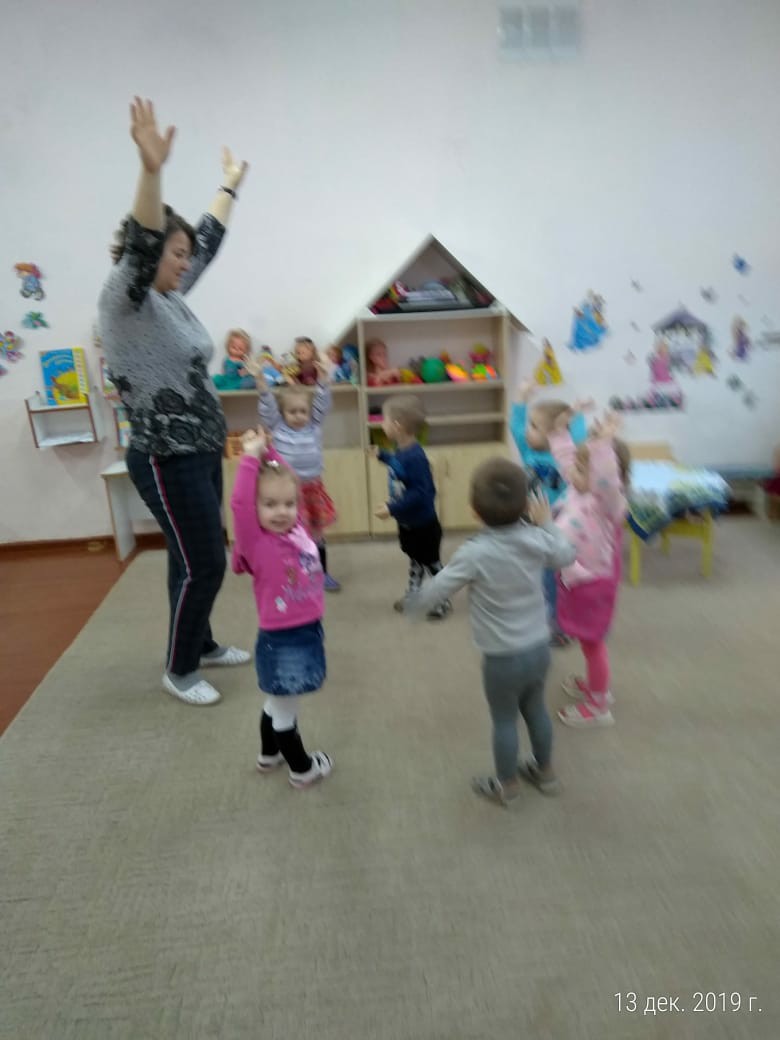 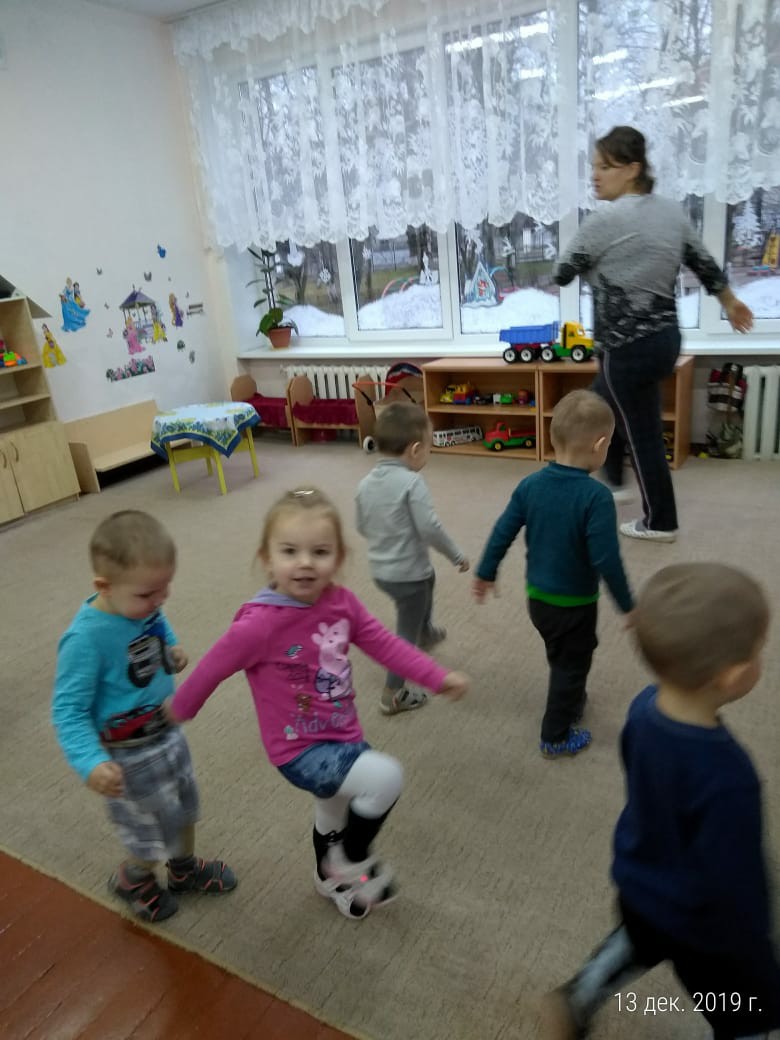 